Прокуратура района потребовала предоставить жилье во внеочередном порядке инвалиду 3 группы с детства .Прокуратурой района проведена проверка исполнения жилищного законодательства при предоставлении благоустроенных жилых помещений по договорам социального найма.Установлено, что 34-летняя женщина с детства страдающая тяжелым недугом, при котором невозможно совместное проживание граждан в одной квартире, в конце декабря 2019 года сельским поселением Акбулатовский сельсовет МР Татышлинский района РБ была поставлена на учет в качестве нуждающейся в жилом помещении. Несмотря на то, что в соответствии с действующим жилищным законодательством предусмотрено обеспечение граждан, страдающих тяжелыми формами хронических заболеваний, при котором невозможно совместное проживание в одной квартире, во внеочередном порядке, орган местного самоуправления от исполнения данной обязанности самоустранился, на протяжении более 2 лет каких-либо мер не предпринимал.В целях защиты интересов социально-незащищенного гражданина прокурор района обратился в суд с исковым заявлением к администрации муниципального района Татышлинский район Республики Башкортостан об обязании предоставить вне очереди благоустроенное жилое помещение по договору социального найма общей площадью не менее 36 кв. м, отвечающее установленным санитарным и иным требованиям жилищного законодательства. Не вступившим в законную силу решением Балтачевского межрайонного суда Республики Башкортостан от 31.01.2022 требования прокуратуры удовлетворены в полном объеме.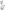     За исполнением судебного акта установлен необходимый  контроль.Прокурор районасоветник юстиции                                              Ф.Ф. Янгуразов